AUTOSTRADE PER L’ITALIA S.P.A.Società soggetta all’attività di direzione e coordinamento di Atlantia S.p.A.DOMANDA DI MANIFESTAZIONE DI INTERESSEPROCEDURA NEGOZIATA PER L’AFFIDAMENTO DI FORNITURA DI NR. 2 MOPTOPALE GOMMATE 120 Q.LI NUOVE O USATECODICE APPALTO - Tender nr. 31143Domanda di manifestazione d’interesse ai fini dell'individuazione di Operatori Economici da invitare alla successiva procedura negoziata nel rispetto di quanto previsto nelle Linee Guida n° 4 di attuazione del D.Lgs. n. 50/2016 s.m.i. (di seguito anche “Codice”) per la stipula di un Contratto - ai sensi dell’art. 54 comma 3 del Codice concluso con unico Operatore Economico  ai sensi dell’art. 54 comma 4 del Codice concluso con più operatori economici.Spett.leAutostrade per L’Italia S.p.A.Direzione Generale di Roma Via Alberto Bergamini 5000139 RomaIl sottoscritto ...........................................................................................................................Nato il .................................................. a ................................................................................In qualità di ............................................................................................................................Dell’Impresa ...........................................................................................................................Con sede in ...........................................................................................................................C.f. ...........................................................................................................................................P. IVA ..............................................................................................................................Tel ....................................................................... fax ...............................................................indirizzo MAIL ………………………………………………………………………………..indirizzo posta elettronica certificata PEC......................................................................................DICHIARAdi manifestare l’interesse a presentare offerta alla procedura negoziata in oggetto e che intende partecipare come:          Impresa singolaOppure Capogruppo di RTI/consorzio/GEIE di tipo orizzontale/verticale/misto costituito fra le imprese: ............................................................................................................................................;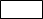 Oppure         Capogruppo di RTI/consorzio/GEIE di tipo orizzontale/verticale/misto da costituirsi fra le imprese: .......................................................................................................;Oppure         Mandante di RTI/consorzio/GEIE di tipo orizzontale/verticale/misto costituito fra le imprese:............................................................................................................................................;Oppure          Mandante di RTI/consorzio/GEIE di tipo orizzontale/verticale/misto da costituirsi fra le imprese: ....................................................;Oppure          Impresa singola avvalendosi della seguente Impresa singola/RTI/consorzio/GEIE ...........................................................................................................................................;Oppure          altro ............................................................................................................................................;DICHIARA ALTRESI’:L’ assenza dei motivi di esclusione dall’art. 80 del D.Lgs 50/2016 s.m.i.;Che l’Impresa è iscritta nel registro delle imprese della Camera di Commercio, Industria, Artigianato e Agricoltura della Provincia di ............................................. per le seguenti attività……….. (descrizione attività che deve essere corrispondente a quella oggetto dell'appalto) precisando gli estremi di iscrizione (numero e data), la forma giuridica nonché i nominativi, le qualifiche, le date di nascita e residenza dei titolari, soci, direttori tecnici soci accomandatari e amministratori muniti di rappresentanza (allega copia sottoscritta digitalmente dal Legale Rappresentante. In caso di RTI una per ogni Impresa). / (eventuale: da compilare solo in caso di RTI/consorzio/GEIE) Che il requisito di cui al punto 3.a) è posseduto ………………….;(eventuale: da compilare solo in caso di RTI/consorzio/GEIE) Che il requisito di cui al punto 3.b) è posseduto…………………………….Di esprimere il proprio interessamento a presentare offerta per la fornitura di: Nuovo di fabbrica Usato LUOGO E DATA ………………………………………………………………….Documento informatico firmato digitalmente ai sensi del D.Lgs 82/2005 s.m.i. e norme collegate, il quale sostituisce il documento cartaceo e la firma autografa.N.B.:Tutte le dichiarazioni sostitutive richieste ai fini della partecipazione alla presente indagine di mercato devono essere rilasciate, dal Legale Rappresentante, ai sensi degli artt. 46 e 47 del D.P.R. 28 dicembre 2000, n. 445 e s.m.i. con la sottoscrizione digitale del dichiarante; a tale fine le stesse devono essere corredate dalla copia digitale di un documento di riconoscimento del dichiarante, in corso di validità; è sufficiente una sola copia del documento di riconoscimento anche in presenza di più dichiarazioni su più documenti distinti.Nel caso di ATI o consorzi non ancora costituiti, la domanda deve essere sottoscritta digitalmente da tutti gli operatori economici che costituiscono il raggruppamento temporaneo d’Imprese o i consorziIn tale ipotesi si deve allegare copia digitale di un documento di identità di tutti i sottoscrittori.